О создании  комиссии по проведению конкурса на право размещения нестационарных торговых объектов на территории сельского поселенияНижнеулу-Елгинский сельсовет муниципального района Ермекеевский район Республики БашкортостанВ соответствии с постановлением Правительства  Республики Башкортостанот 12.10.2021 года № 511 «Об утверждении порядка разработки и утверждения органами местного самоуправления  Республики Башкортостан схем размещения нестационарных торговых объектов», решением Совета муниципального района Ермекеевский район Республики Башкортостан  № 17/16 от 15.12.2021года «Об утверждении порядка разработки схем размещения нестационарных торговых объектов на территории муниципального района Ермекеевский район Республики Башкортостан», решением Совета сельского поселения Нижнеулу-Елгинский сельсовет муниципального района Ермекеевский район Республики Башкортостан от 15.12.2021 года № 18/13 « Об утверждении порядка разработки схем размещения нестационарных торговых объектов на территории сельского поселения Нижнеулу-Елгинский сельсовет муниципального района Ермекеевский район Республики Башкортостан»:1. Создать  комиссию по проведению конкурса на право размещения нестационарных торговых объектов на территории сельского поселения Нижнеулу-Елгинский сельсовет муниципального района Ермекеевский район Республики Башкортостан согласно приложению.2. Настоящее распоряжение разместить на официальном сайте сельского поселения Нижнеулу-Елгинский сельсовет муниципального района Ермекеевский район Республики Башкортостан.Глава сельского поселения                                    О.В.ЗаряноваПриложение к распоряжению главы сельского поселения Нижнеулу-Елгинский сельсовет муниципального района Ермекеевский район Республики Башкортостанот 20 декабря  2021  года № 64СОСТАВкомиссии по проведению конкурса на право размещения нестационарных торговых объектов на территории сельского поселения Нижнеулу-Елгинский сельсовет муниципального района Ермекеевский район Республики БашкортостанБАШҠОРТОСТАН РЕСПУБЛИКАҺЫЙƏРМƏКƏЙ районымуниципаль РАЙОНЫның  тҮбəнге олойылfа АУЫЛ СОВЕТЫауыл БИЛƏмƏҺе  хакимиƏте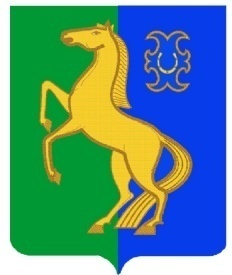 РЕСПУБЛИка БАШКОРТОСТАНАдминистрация сельскогопоселения Нижнеулу-Елгинскийсельсовет муниципальногорайона Ермекеевский районБОЙОРОК№ 64РАСПОРЯЖЕНИЕ20 декабрь  2021 йыл20 декабря 2021 г.Зарянова О.В.Яковлева С.Н.Миргасимова Э. Р.---- Глава сельского поселения Нижнеулу-Елгинский сельсовет муниципального района Ермекеевский район Республики Башкортостан, председатель комиссии;- управляющая делами сельского поселения Нижнеулу-Елгинский  сельсовет муниципального района Ермекеевский район Республики; - заместитель главы Администрации муниципального района по развитию предпринимательства, экономике и инвестициям, заместитель председателя;Хуснуллин Б. Н.Бакиева Л. Н.--- начальник отдела архитектуры и ЖКХ Администрации муниципального района;- главный специалист отдела экономики,   предпринимательства, торговли и защиты прав потребителей Администрации муниципального района;  Абдрахманова А. К.-- Председатель комитета-начальника отдела Комитета по управлению собственностью Министерства земельных и имущественных отношений РБ по Ермекеевскому району; (по согласованию);